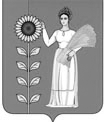 Администрация сельского поселения  Верхнематренский сельсовет Добринского муниципального района Липецкой области Российской ФедерацииПОСТАНОВЛЕНИЕ14.06.2022                         с. Верхняя Матренка                         № 39О внесении изменений в Положение "О конкурсномотборе проектов местных инициатив, предложенных территориальным общественным самоуправлением на территории сельского поселения Верхнематренский сельсовет"В соответствии с Бюджетным кодексом Российской Федерации, Федеральным законом от 06.10.2003 № 131-ФЗ "Об общих принципах организации местного самоуправления в Российской Федерации", постановлением администрации Липецкой области от 31.08.2017 № 408 "Об утверждении государственной программы Липецкой области "Формирование современной городской среды в Липецкой области", в целях обеспечения реализации на территории сельского поселения Верхнематренский сельсовет инициатив граждан по решению вопросов местного значения, администрация поселения Верхнематренский сельсоветПОСТАНОВЛЯЕТ:1. Внести изменения в Положение "О конкурсном отборе проектов местных инициатив, предложенных территориальным общественным самоуправлением на территории сельского поселения Верхнематренский сельсовет", утвержденное постановлением администрации сельского поселения Верхнематренский сельсовет  № 45 от 16.09.2021 года.2. Настоящее постановление вступает в силу со дня его официального обнародования.3. Контроль за исполнением настоящего постановления оставляю за собой.Глава администрации сельского поселения Верхнематренский сельсовет                                            Н.В.Жаворонкова                                                                                                                   Приложение к постановлению администрации сельского поселения Верхнематренский сельсовет Добринского муниципального района от 14.06.2022 года № 39Изменения в Положение "О конкурсном отборе проектов местных инициатив, предложенных территориальным общественным самоуправлением на территории сельского поселения Верхнематренский сельсовет"Внести в Положение "О конкурсном отборе проектов местных инициатив, предложенных территориальным общественным самоуправлением на территории сельского поселения Верхнематренский сельсовет", утвержденное постановлением администрации сельского поселения Верхнематренский сельсовет  № 45 от 16.09.2021 года следующие изменения:1. п.5. Порядок проведения Конкурса изложить в следующей редакции:5. Порядок проведения Конкурса5.1. Конкурс проводится в 2 этапа.5.2. На 1 этапе организации ТОС для получения субсидии до 31 августа 2022 г. представляют в Администрацию следующие документы:1) заявку на участие в конкурсе по форме согласно приложению к настоящему Положению;2) документ, подтверждающий факт избрания (назначения) председателя совета ТОС;3) проект благоустройства территории ТОС;4) смету расходов на реализацию проекта благоустройства территории ТОС.5.3. До 01 сентября 2022 года Администрация передает документы в муниципальную комиссию.5.4. Муниципальная комиссия до 08 сентября 2022 года рассматривает документы и принимает решение в форме протокола об утверждении победителя конкурса проектов, предложенных ТОС и в течение двух рабочих дней сообщает организациям ТОС о принятом решении, а в случае отказа с указанием причины отказа.5.5. Организация ТОС, не признанная победителем, имеет право представить в муниципальную комиссию расчет (смету) на реализацию проекта в следующем году.5.6. Муниципальная комиссия в срок до 16 сентября 2022 года направляет документы победителей конкурса в Администрацию в целях оформления заявки на получение субсидии из областного бюджета.5.7. Ответственность за соблюдение настоящего Положения, правильность расчетов и достоверность представляемых в Администрацию и муниципальную комиссию сведений возлагается на организации ТОС.